Zákazník/objednavatelPobytÚčastníciRozpis cen služebRozpis plateb 			 OdbaveníPoznámky	(určeno pro případné speciální požadavky klienta, které však nejsou pro CK závaznél)	Smluvní strany výslovně sjednávají, že uveřejnění této smlouvy v registru smluv dle zákona č. 340/2015., o zvláštních podmínkách účinnosti některých smluv, uveřejňování těchto smluva o registru smluv (zákon o registru smluv) zajistí Gymnázium, Praha 10, Voděradská 2.	Podpisem smlouvy o zájezdu zákazník potvrzuje, že mu byl předán katalog, případně katalogový list či písemná informace s uvedenim hlavních charakteristických znaku zájezdu, a toto tvoří nedílnou součást smlouvy o zájezdu. Podpisem této smlouvy o zájezdu zákazník potvrzuje, že se řádně seznámil s obsahem smlouvy, zejména s rozsahem objednaných služeb, podmínkamí pojištění záruky pro případ úpadku cestovní kanceláře dle zákona č.159/1999Sb. a se Všeobecnými podmínkamí, a že tyto dokumenty tvoří nedílnou součást této smlouvy. Zákazník se dále podpisem této smlouvy zavazuje uhradit sjednanou cenu zájezdu včetně všech příplatků a poplatků řádně a včas. Tato smlouva o zájezdu nabývá účinnosti potvrzením objednávky ze strany cestovní kanceláře Marcela Nováková - SN- Tour.Obě smluvní strany se budou řídit obecným nařízením EU 2016/679 o ochraně osobních údajů (GDPR)."přijmout všechna organizační a jiná opatření s přihlédnutím ke stavu povaze zpracováni, rozsahu zpracování, kontextu zpracování a účelům zpracování k zabránění jakéhokoli narušení poskytnutých osobních údajů,'nezapojit do zpracování žádné další osoby bez předchozího písemného souhlasu školy,'zpracovávat osobní údaje pouze pro plnění smlouvy (vč. předání údajů do třetích zemí a mezinárodním organizacím); výjimkou jsou pouze případy, kdy jsou určité povinnosti uloženy přímo právním předpisem,'zajistit, aby se osoby oprávněné zpracovávat osobní údaje u dodavatele byly zavázány k mlčenlivosti nebo aby se na ně vztahovala zákonná povinnost mlčenlivosti,•zajistit, že dodavatel bude škole bez zbytečného odkladu nápomocen při plnění povinností školy, zejména povinnosti reagovat na žádosti o výkon práv subjektů údajů, povinnosti ohlašovat případy porušení zabezpečení osobních údajů dozorovému úřadu dle čl. 33 nařízení, povinnosti oznamovat případy porušení zabezpečení osobních údajů subjektu údajů dle čl. 34 nařízení, povinnosti posoudit vliv na ochranu osobních údajů dle čl, 35 nařízení a povinnosti provádět předchozí konzultace dle čl. 36 nařízení, a že za tímto účelem zajistí nebo přijme vhodná technická a organizační opatřeni, o kterých ihned informuje školu,*po ukončení smlouvy řádně naložit se zpracovávanými osobními údaji, např. že všechny osobní údaje vymaže, nebo je vrátí škole a vymaže existující kopie apod.,'poskytnout škole veškeré informace potřebné k doloženi toho, že byly splněny povinnosti stanovené škole právními předpisy,* "umožnit kontrolu, audit či inspekcí prováděné školou nebo příslušným orgánem dle právních předpisů,•poskytnout bez zbytečného odkladu nebo ve lhůtě, kterou stanoví škola, součinnost potřebnou pro plnění zákonných povinnosti školy spojených s ochranou osobních údajů, jejich zpracováním,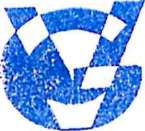 •poskytnuté osobní údaje chránit v souladu s právními předpisy •přiměřeně postupovat podle těchto bodů, které jsou součástí smlouvy17gymnázium ,VODĚRADSKA2 100 00 PRAHA 10 TEL: 274 817 655Smlouva o zájezduuzavřená ve smyslu zákona č. 159/1999 Sb.Rez.číslo(var symbol) 2018309CK SN-TOUR Komenského 374, PERUC IČO: 45814201DIČ: CZ6951211179 info(S)sntour.cz, www.sntour.czSpolečnost je zapsaná v živnostenském rejstříku v Lounech č.j. MULN/OZU/597/2009/ML/4Pojistná smlouva o povinné pojištění CK u ČPP č.j. 0201400251CK SN-TOUR Komenského 374, PERUC IČO: 45814201DIČ: CZ6951211179 info(S)sntour.cz, www.sntour.czSpolečnost je zapsaná v živnostenském rejstříku v Lounech č.j. MULN/OZU/597/2009/ML/4Pojistná smlouva o povinné pojištění CK u ČPP č.j. 0201400251CK SN-TOUR Komenského 374, PERUC IČO: 45814201DIČ: CZ6951211179 info(S)sntour.cz, www.sntour.czSpolečnost je zapsaná v živnostenském rejstříku v Lounech č.j. MULN/OZU/597/2009/ML/4Pojistná smlouva o povinné pojištění CK u ČPP č.j. 0201400251CK SN-TOUR Komenského 374, PERUC IČO: 45814201DIČ: CZ6951211179 info(S)sntour.cz, www.sntour.czSpolečnost je zapsaná v živnostenském rejstříku v Lounech č.j. MULN/OZU/597/2009/ML/4Pojistná smlouva o povinné pojištění CK u ČPP č.j. 0201400251CK SN-TOUR Komenského 374, PERUC IČO: 45814201DIČ: CZ6951211179 info(S)sntour.cz, www.sntour.czSpolečnost je zapsaná v živnostenském rejstříku v Lounech č.j. MULN/OZU/597/2009/ML/4Pojistná smlouva o povinné pojištění CK u ČPP č.j. 0201400251CK SN-TOUR Komenského 374, PERUC IČO: 45814201DIČ: CZ6951211179 info(S)sntour.cz, www.sntour.czSpolečnost je zapsaná v živnostenském rejstříku v Lounech č.j. MULN/OZU/597/2009/ML/4Pojistná smlouva o povinné pojištění CK u ČPP č.j. 0201400251Zájezd vyřizuje:Jitka Černá, cestovní agenturatel. 728800332e-mail: info(a).ostrow365.czGymnázium, Praha 10, Voděradská 2zastoupená Mgr.Jitkou Fišerovouzastoupená Mgr.Jitkou FišerovouUliceVoděradská 900/2emailfiserova(5)qym vod.czMěsto, PSČPraha 10 , 100 00tel.Země, destinaceFrancieTyp ubytování/pokojevícelůžkové pokoje s přísluš.Termín30.9.-6.10.2018Počet osob40Název zájezdu:Bretaň a NormandieDoprava, nástupAUTOBUS/PIO, Voděradská 2StravovánísnídaněDalší službyčeský průvodceProgram zájezdu v příloze smlouvy.Cena zahrnuje: autokarovou dopravu, 4 x ubytování se snídaní, pobytovou taxu,profesionálního česky mluvícího průvodce po celu dobu zájezdu,komplexní cestovní pojištění vč.storna , pojištění pořádající CK proti úpadkuCena za osobuPočetCelkemCena za osobu9 890 Kč40395 600 KčKčKčKčKčCena celkemCena celkemCena celkem395 600 Kččástkazpůsob úhrcsplatnostposlat na klientaZáloha150 000 Kčbankou27.6.2018poslat na CK (CA)Doplatek245 600 Kčbankou15.9.2018převezmu osobněDatum a podpis-zákazníkaDatum a podpis-zákazníkaDatum:KM - Tour o. /v. '.(■ , "'.26.6.2018KM - Tour o. /v. '.(■ , "'.